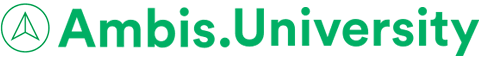 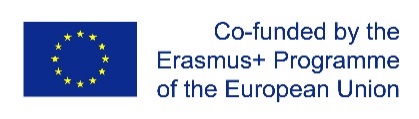 List of courses 2022/2023Winter semesterMaximum ECTS per semester: 30Please note that courses offered by Ambis College are subject to change.CYBER SECURITYThe aim of the subject is to acquire and further develop the knowledge of the ways of committing crimes related to the use of information and communication technologies and to be able to subdue these acts under the individual articles of criminal code. The course focuses on the characteristics of the process of law enforcement bodies, on the specifics of detecting and investigating cybercrime and on the international legal aspects of the cybercrime phenomenon. The course is designed with a focus on security and also allows the graduate to take adequate measures in the case of cyber attack within the organization.Structure of the subject:Introduction to the cybercrime Legal norms regulating cyberspaceLegal basis of ISP (Internet Service Provider) activitiesPersonal data protectionPrivacy and security in IT, data protection on Internet Cyber attacks I.: protection of intellectual property, malware, BotnetCyber attacks II.: Social Engineering, hacking, Phishing, Pharming, Spam, HoaxCyber attacks III.: Ransomware, DoS, DDoS Cyber attacks IV.: Protection and abuse of children on the InternetSocial networksThe activities of law enforcement forces in cyberspaceThe Cyber Security act, CERT/CSIRT FINANCIAL MANAGEMENT OF COMPANIESSubjects within each learning parts are designed to be sequential from operational to strategic, encouraging the progressive development of knowledge, techniques and skills. Building on important concepts in strategic management, this paper develops tools and techniques for identifying key types of competitive environments.Structure of the subject:An overview of financial management: Introduction to Financial Management; The Dynamic Financial Environment of a Business EntityValuation and the cost of capital: Time Value of Money; Net Present Value, Internal Rate of ReturnCapital investment decisions: Break-even Analysis, Cost and Price Determination and Calculations; Capital Budgeting TechniquesCapital structure: Financial Statements Analysis, financial ratio analysis; Financial LeverageTools for financial analysis and planning: Financial Analysis; Financial Planning of an EnterpriseWorking capital management: Working Capital Policy; Inventory managementSTRATEGIC MANAGEMENT OF ORGANIZATIONSSubject goals: Understanding the basis of strategic thinking and strategic decision. Special attention is devoted to methodological tools in relation to the systematic strategic analysis and modern approaches of strategic management and planning. The basic educational forms are lectures and seminars which suppose an active participation of students within all phases of an educational process. The integral part of education is solving of case studies, preparation of project studies and usage of brainstorming and conducted discussions. Educational outputs: Describe and explain process of strategic management. Ability to identify sources of competitive advantage of chosen firm. Identify, choose and combine tools of strategic analysis and synthesis. Ability to analyse organizational external and internal environment within global and local context. Ability to develop, compare and evaluate strategic alternatives. Ability to develop strategic plan on the basis of Balanced Scorecard. To discuss creation of unique customer value. Ability to interpret from pragmatic point of view implementation plan. Describe, explain and adapt chosen approaches theory of innovations. Explain and give reasons for shifts of entrepreneurial paradigm. Competence: Ability to implement the above knowledge within practical situations. Ability to find, process and analyse information from various resources. Ability to develop new thoughts and ideas. Social responsibility competence. Structure of the subject:  System and strategic thinkingCompetitive advantage and creation of the unique customer valueStrategic management process of organizations and explanation of the basic termsStrategic analysis and chosen analytical toolsStrategic decision: cognitive maps, strategic maps and decision analysisImplementation process of strategic plan and chosen analytical toolsManaging organizational change and developmentRole of organizational culture and its shaping by management and ownersManagerial system on basis of Balanced ScorecardManagement of innovations, logic of value innovation, European innovation area and chosen models of global innovationsCEO lecture: Actual entrepreneurial topics; International managementShifts of entrepreneurial paradigm in relation to global financial and debt crisis and to global risks etc. EUROPEAN UNIONEvaluation methods:A credited written test. Participation in at least 50 % of lectures. Oral presentation (ca. 15 minutes) at the final class.Course objectives:The course aims to provide an overview of the historical development as well as the current practice of the European Union institutions. First and foremost, the most important selected theoretical approaches to European integration will be discussed in the context of the development of European Community since the 1950s. Consequently, the Union’s contractual structure and an analysis of the EU institutions under the Treaty of Lisbon will be debated. In addition, other components and agencies of the EU institutional structure will be properly explained. In the course students will be provided with an elementary terminology and topics related to the discussion of the current state of the EU. The course enables to understand and grasp the mechanisms of functioning of the Union, its institutional arrangement and basic competencies, as well as their subsidiary relation to the political institutions at the national level.Learning outcomes:After completing the course, a student is able to explain the mechanisms and implications of the European integration process, as well as to understand the development and functioning of the main institutions of the Union and to apply in practice the EU citizens’ rights. Furthermore, a student knows the basic sources of primary and secondary EU law and is able to describe the main reason and functioning of the EU decision-making mechanisms and processes.Structure of the subject:European integration and its main agentsEuropean integration and its developmentLegal personality of the Union and supranationalityThe main EU institutions: an overviewEuropean Commission, European ParliamentElections to the European Parliamentthe European Council, the Council of the European Union and the Council of Europe the Court of Justice of the EU, the European Ombudsman, European Public Prosecutor's Office (EPPO)the Committee of the Regions, the EU advisory bodies and the EU agenciesEU policiesFuture of the EUStudents’ presentations & debateLiteratureMcCormick, John: Understanding the European Union: A concise introduction. 7th ed. London: Palgrave, 2017. 978-1-137-60775-1.CHALMERS, Damian; Anthony ARNULL: The Oxford handbook of European Union law. Oxford: Oxford University Press, 2015. ISBN 978-0-19-967264-6.BARNARD, Catherine; Steve PEERS: European union law. 2nd ed. New York, NY: Oxford University Press, 2017. ISBN 978-0-19-878913-0.JANČIĆ, Davor: National parliaments after the Lisbon Treaty and the Euro crisis: Resilience or resignation? Oxford: Oxford University Press, 2017. ISBN 9780192509338.INTERNATIONAL SECURITY LAWLaw of international security is a set of rules regulating the maintenance and restoration of international peace and security. The aim of the course is to provide a solid overview of this legal framework within which States and other actors exercise their policies, adopt decisions and form mutual relations on the international scene. The objective is thus twofold: to get familiarized with the international legal norms and to apply them to concrete cases in the world politics. The knowledge of the legal pillars facilitates the analysis of international security issues.The course will shed light both on the centralized international and decentralized regional levels of collective security mechanisms. If the central point is the United Nations Security Council powers – organ vested with the primary responsibility for the protection of international peace and security – its relations of subsidiarity and complementarity with regional organizations will complete the general picture of the security scene. Besides the prerogatives of the United Nations, the role of the NATO, EU, OSCE, African Union, ECOWAS or OAS will be studied.Divers measures aimed at the protection of international security, both involving and not involving the use of force, will be the subject of our interest. The use of economic embargoes, targeted sanctions, interruption of diplomatic relations and, finally, the recourse to military force will illustrate the great and evolving mosaic of possible intervention means as well as their limits.The new threats and challenges to international peace and security we face in the 21st century, and the diversification and proliferation of preventive and reactive measures the international community has developed, necessarily lead to the reappraisal of the legal norms governing this sphere.Structure of the subject:General rules: Concerning the maintenance and restoration of international securitySession 1: Introduction & Definition of the Term “Law of International Security”Session 2: Evolution of the Law of International Security and the Foundations of Contemporary SystemSession 3: United Nations Security Council: Primary Responsibility for the Protection of International Peace and SecurityParticular measures: To maintain and restore international securitySession 4: Diversification of Measures Not Involving the Use of ForceSession 5: “Targeted” SanctionsSession 6: Authorization by the UN Security Council to Use ForceSession 7: Right of Self-Defense: Tendencies to Extend its ScopeSession 8: Humanitarian InterventionSession 9: CybersecuritySession 10: Space Security Legal effects of law of international securitySession 11: Consequences and Remedies for the Violation of the Law of International SecuritySession 12: Towards a Global Security System?Name of the subjectECTSCyber Security6Financial Management of Companies6Strategic Management of Organizations6European Union6International Law and Security6